‌‌‌‌МИНИСТЕРСТВО ФИЗИЧЕСКОЙ КУЛЬТУРЫ И СПОРТА РЕСПУБЛИКИ САХА (ЯКУТИЯ)‌‌Государственное бюджетное общеобразовательное учреждение«Чурапчинская республиканская спортивная средняя школа интернат олимпийского резерва им. Д.П.Коркина»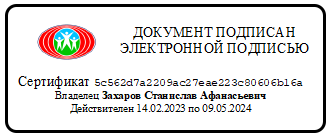 РАБОЧАЯ ПРОГРАММА и КАЛЕНДАРНО-ТЕМАТИЧЕСКОЕ ПЛАНИРОВАНИЕПОЯСНИТЕЛЬНАЯ ЗАПИСКАРабочая программа   «Индивидуальный проект» составлена для учащихся 10-11-х классов на два года обучения. В   2020-2021 учебном году программа будет  реализована в 10-х классах (первый год обучения).Программа разработана  с учетом содержания следующих  программных, методических и дидактических разработок, используемых в электронном виде:Логинов Д.А. Примерная программа метапредметного курса «Индивидуальный проект» для образовательных организаций, реализующих программы среднего общего образования.-Саратов: ГАУ ДПО «СОИРО», 2018.Индивидуальный проект. 10-11 классы: учебное пособие для общеобразовательных организаций / М. В. Половкова, А. В. Носов, Т. В. Половкова, М. В. Майсак. - Москва : Просвещение, 2019. Мандель Б.Р. Основы проектной деятельности: учебное пособие для обучающихся в системе СПО.-Москва; Берлин: Директ-Медиа, 2018.Свиридова Л.Е., Комаров Б.А., Маркова О.В., Стацунова Л.М. Индивидуальный проект. Рабочая тетрадь. 10-11 классы.- Москва: Просвещение, 2019.Янушевский В.Н. Методика и организация проектной деятельности в школе. 5–9 классы. Методическое пособие для учителей и руководителей школ. — М.: Гуманитарный изд. центр ВЛАДОС, 2015Целью учебного курса «Индивидуальный проект» является создание организационно-информационных и методических  условий  освоения учащимися  опыта проектной деятельности для развития личности обучающегося, способной: - адаптироваться в условиях сложного, изменчивого мира; - проявлять социальную ответственность; -  самостоятельно добывать новые знания, работать над развитием интеллекта; - конструктивно сотрудничать с окружающими людьми; - генерировать новые идеи, творчески мыслить.  Для реализации поставленной цели решаются следующие задачи: - обучение навыкам проблематизации (формулирования ведущей проблемы и под проблемы, постановки задач, вытекающих из этих проблем); - развитие исследовательских навыков, то есть способности к анализу, синтезу, выдвижению гипотез, детализации и обобщению; - развитие навыков целеполагания и планирования деятельности; -обучение выбору, освоению и использованию адекватной технологии изготовления продукта проектирования; -  обучение поиску нужной информации, вычленению и усвоению необходимого знания из информационного поля; - развитие навыков самоанализа и рефлексии (самоанализа успешности и результативности решения проблемы проекта); - обучение умению презентовать ход своей деятельности и ее результаты; - развитие навыков конструктивного сотрудничества; -  развитие навыков публичного выступленияВ учебно-воспитательном процессе используются современные образовательные технологии (ИКТ, тьюторские технологии, проблемное обучение, учебное исследование, проблемно -поисковые технологии, творческие проекты).  ПЛАНИРУЕМЫЕ  РЕЗУЛЬТАТЫСогласно ФГОС СОО, проектная деятельность представляет собой особую форму учебной деятельности учащихся (учебное исследование или учебный проект) и предполагает целенаправленную работу по созданию одного или нескольких индивидуальных проектов.Индивидуальный проект выполняется обучающимися самостоятельно под руководством учителя  по выбранной теме в рамках одного или нескольких изучаемых учебных предметов, курсов в любой избранной области деятельности (познавательной, практической, учебно- исследовательской, социальной, художественно- творческой, иной).Результаты выполнения индивидуального проекта должны отражать:- сформированность навыков коммуникативной, учебно- исследовательской деятельности, критического мышления;- способность к инновационной, аналитической, творческой, интеллектуальной деятельности;- сформированность навыков проектной деятельности, а также самостоятельного применения приобретенных знаний и способов действий при решении различных задач, используя знания одного или нескольких учебных предметов или предметных областей;- способность постановки цели и формулирования гипотезы исследования, планирования работы, отбора и интерпретации необходимой информации, структурирования аргументации результатов исследования на основе собранных данных, презентации результатов.Индивидуальный проект выполняется обучающимся в течение одного года в каждом классе (в 10 классе, в 11 классе) и должен быть представлен в виде завершённого учебного исследования или разработанного проекта: информационного, творческого, социального, прикладного, инновационного, конструкторского, инженерного.Личностные результатыЛичностные результаты освоения основной образовательной программы среднего общего образования:Личностные результаты в сфере отношений обучающихся к себе, к своему здоровью, к познанию себя:ориентация обучающихся на достижение личного счастья, реализацию позитивных жизненных перспектив, инициативность, креативность, готовность и способность к личностному самоопределению, способность ставить цели и строить жизненные планы;готовность и способность обеспечить себе и своим близким достойную жизнь в процессе самостоятельной, творческой и ответственной деятельности;готовность и способность обучающихся к отстаиванию личного достоинства, собственного мнения, готовность и способность вырабатывать собственную позицию по отношению к общественно-политическим событиям прошлого и настоящего на основе осознания и осмысления истории, духовных ценностей и достижений нашей страны;готовность и способность обучающихся к саморазвитию и самовоспитанию в соответствии с общечеловеческими ценностями и идеалами гражданского общества, потребность в физическом самосовершенствовании, занятиях спортивно-оздоровительной деятельностью;принятие и реализация ценностей здорового и безопасного образа жизни, бережное, ответственное и компетентное отношение к собственному физическому и психологическому здоровью; неприятие вредных привычек: курения, употребления алкоголя, наркотиков.Личностные результаты в сфере отношений обучающихся к России как к Родине (Отечеству): российская идентичность, способность к осознанию российской идентичности в поликультурном социуме, чувство причастности к историко-культурной общности российского народа и судьбе России, патриотизм, готовность к служению Отечеству, его защите; уважение к своему народу, чувство ответственности перед Родиной, гордости за свой край, свою Родину, прошлое и настоящее многонационального народа России, уважение к государственным символам (герб, флаг, гимн);формирование уважения к русскому языку как государственному языку Российской Федерации, являющемуся основой российской идентичности и главным фактором национального самоопределения;воспитание уважения к культуре, языкам, традициям и обычаям народов, проживающих в Российской Федерации.Личностные результаты в сфере отношений обучающихся к закону, государству и к гражданскому обществу: гражданственность, гражданская позиция активного и ответственного члена российского общества, осознающего свои конституционные права и обязанности, уважающего закон и правопорядок, осознанно принимающего традиционные национальные и общечеловеческие гуманистические и демократические ценности, готового к участию в общественной жизни;признание неотчуждаемости основных прав и свобод человека, которые принадлежат каждому от рождения, готовность к осуществлению собственных прав и свобод без нарушения прав и свобод других лиц, готовность отстаивать собственные права и свободы человека и гражданина согласно общепризнанным принципам и нормам международного права и в соответствии с Конституцией Российской Федерации, правовая и политическая грамотность;мировоззрение, соответствующее современному уровню развития науки и общественной практики, основанное на диалоге культур, а также различных форм общественного сознания, осознание своего места в поликультурном мире; интериоризация ценностей демократии и социальной солидарности, готовность к договорному регулированию отношений в группе или социальной организации;готовность обучающихся к конструктивному участию в принятии решений, затрагивающих их права и интересы, в том числе в различных формах общественной самоорганизации, самоуправления, общественно значимой деятельности; приверженность идеям интернационализма, дружбы, равенства, взаимопомощи народов; воспитание уважительного отношения к национальному достоинству людей, их чувствам, религиозным убеждениям;  готовность обучающихся противостоять идеологии экстремизма, национализма, ксенофобии; коррупции; дискриминации по социальным, религиозным, расовым, национальным признакам и другим негативным социальным явлениям.  Личностные результаты в сфере отношений обучающихся с окружающими людьми: нравственное сознание и поведение на основе усвоения общечеловеческих ценностей, толерантного сознания и поведения в поликультурном мире, готовности и способности вести диалог с другими людьми, достигать в нем взаимопонимания, находить общие цели и сотрудничать для их достижения; принятие гуманистических ценностей, осознанное, уважительное и доброжелательное отношение к другому человеку, его мнению, мировоззрению;способность к сопереживанию и формирование позитивного отношения к людям, в том числе к лицам с ограниченными возможностями здоровья и инвалидам; бережное, ответственное и компетентное отношение к физическому и психологическому здоровью других людей, умение оказывать первую помощь;формирование выраженной в поведении нравственной позиции, в том числе способности к сознательному выбору добра, нравственного сознания и поведения на основе усвоения общечеловеческих ценностей и нравственных чувств (чести, долга, справедливости, милосердия и дружелюбия); развитие компетенций сотрудничества со сверстниками, детьми младшего возраста, взрослыми в образовательной, общественно полезной, учебно-исследовательской, проектной и других видах деятельности. Личностные результаты в сфере отношений обучающихся к окружающему миру, живой природе, художественной культуре: мировоззрение, соответствующее современному уровню развития науки, значимости науки, готовность к научно-техническому творчеству, владение достоверной информацией о передовых достижениях и открытиях мировой и отечественной науки, заинтересованность в научных знаниях об устройстве мира и общества;готовность и способность к образованию, в том числе самообразованию, на протяжении всей жизни; сознательное отношение к непрерывному образованию как условию успешной профессиональной и общественной деятельности; экологическая культура, бережное отношения к родной земле, природным богатствам России и мира; понимание влияния социально-экономических процессов на состояние природной и социальной среды, ответственность за состояние природных ресурсов; умения и навыки разумного природопользования, нетерпимое отношение к действиям, приносящим вред экологии; приобретение опыта эколого-направленной деятельности;эстетическое отношения к миру, готовность к эстетическому обустройству собственного быта.  Личностные результаты в сфере отношений обучающихся к семье и родителям, в том числе подготовка к семейной жизни:ответственное отношение к созданию семьи на основе осознанного принятия ценностей семейной жизни; положительный образ семьи, отцовства и материнства, традиционных семейных ценностей. Личностные результаты в сфере отношения обучающихся к труду, в сфере социально-экономических отношений:уважение ко всем формам собственности, готовность к защите своей собственности, осознанный выбор будущей профессии как путь и способ реализации собственных жизненных планов;готовность обучающихся к трудовой профессиональной деятельности как к возможности участия в решении личных, общественных, государственных, общенациональных проблем;потребность трудиться, уважение к труду и людям труда, трудовым достижениям, добросовестное, ответственное и творческое отношение к разным видам трудовой деятельности;готовность к самообслуживанию, включая обучение и выполнение домашних обязанностей.Личностные результаты в сфере физического, психологического, социального и академического благополучия обучающихся:физическое, эмоционально-психологическое, социальное благополучие обучающихся в жизни образовательной организации, ощущение детьми безопасности и психологического комфорта, информационной безопасности.Метапредметные результатыМетапредметные результаты освоения основной образовательной программы по предмету «Индивидуальный проект» представлены тремя группами универсальных учебных действий (УУД):Регулятивные универсальные учебные действияВыпускник научится:самостоятельно определять цели, задавать параметры и критерии, по которым можно определить, что цель достигнута;оценивать возможные последствия достижения поставленной цели в деятельности, собственной жизни и жизни окружающих людей, основываясь на соображениях этики и морали;ставить и формулировать собственные задачи в образовательной деятельности и жизненных ситуациях;оценивать ресурсы, в том числе время и другие нематериальные ресурсы, необходимые для достижения поставленной цели;выбирать путь достижения цели, планировать решение поставленных задач, оптимизируя материальные и нематериальные затраты; организовывать эффективный поиск ресурсов, необходимых для достижения поставленной цели;сопоставлять полученный результат деятельности с поставленной заранее целью.2. Познавательные универсальные учебные действияВыпускник научится: искать и находить обобщенные способы решения задач, в том числе, осуществлять развернутый информационный поиск и ставить на его основе новые (учебные и познавательные) задачи;критически оценивать и интерпретировать информацию с разных позиций, распознавать и фиксировать противоречия в информационных источниках;использовать различные модельно-схематические средства для представления существенных связей и отношений, а также противоречий, выявленных в информационных источниках;находить и приводить критические аргументы в отношении действий и суждений другого; спокойно и разумно относиться к критическим замечаниям в отношении собственного суждения, рассматривать их как ресурс собственного развития;выходить за рамки учебного предмета и осуществлять целенаправленный поиск возможностей для широкого переноса средств и способов действия;выстраивать индивидуальную образовательную траекторию, учитывая ограничения со стороны других участников и ресурсные ограничения;менять и удерживать разные позиции в познавательной деятельности.Коммуникативные универсальные учебные действияВыпускник научится:осуществлять деловую коммуникацию как со сверстниками, так и со взрослыми (как внутри образовательной организации, так и за ее пределами), подбирать партнеров для деловой коммуникации исходя из соображений результативности взаимодействия, а не личных симпатий;при осуществлении групповой работы быть как руководителем, так и членом команды в разных ролях (генератор идей, критик, исполнитель, выступающий, эксперт и т.д.);координировать и выполнять работу в условиях реального, виртуального и комбинированного взаимодействия;развернуто, логично и точно излагать свою точку зрения с использованием адекватных (устных и письменных) языковых средств;распознавать конфликтогенные ситуации и предотвращать конфликты до их активной фазы, выстраивать деловую и образовательную коммуникацию, избегая личностных оценочных суждений.ПРЕДМЕТНЫЕ РЕЗУЛЬТАТЫ10 классВ результате учебно-исследовательской и проектной деятельности обучающиеся получат представление:о философских и методологических основаниях научной деятельности и научных методах, применяемых в исследовательской и проектной деятельности;о таких понятиях, как концепция, научная гипотеза, метод, эксперимент, надежность гипотезы, модель, метод сбора и метод анализа данных;о том, чем отличаются исследования в гуманитарных областях от исследований в естественных науках;об истории науки;о новейших разработках в области науки и технологий;о правилах и законах, регулирующих отношения в научной, изобретательской и исследовательских областях деятельности (патентное право, защита авторского права и др.);о деятельности организаций, сообществ и структур, заинтересованных в результатахисследований и предоставляющих ресурсы для проведения исследований и реализации проектов (фонды, государственные структуры и др.).Выпускник на базовом уровне научится:решать задачи, находящиеся на стыке нескольких учебных дисциплин;использовать основной алгоритм исследования при решении своих учебно-познавательных задач;использовать основные принципы проектной деятельности при решении своих учебно-познавательных задач и задач, возникающих в культурной и социальной жизни;использовать элементы математического моделирования при решении исследовательских задач;использовать элементы математического анализа для интерпретации результатов, полученных в ходе учебно-исследовательской работы.С точки зрения формирования универсальных учебных действий, в ходе освоения принципов учебно-исследовательской и проектной деятельностей обучающиеся научатся:формулировать научную гипотезу, ставить цель в рамках исследования ипроектирования, исходя из культурной нормы и сообразуясь с представлениями об общем благе;восстанавливать контексты и пути развития того или иного вида научной деятельности,определяя место своего исследования или проекта в общем культурном пространстве;отслеживать и принимать во внимание тренды и тенденции развития различныхвидов деятельности, в том числе научных, учитывать их при постановке собственных целей;оценивать ресурсы, в том числе и нематериальные (такие, как время), необходимыедля достижения поставленной цели;находить различные источники материальных и нематериальных ресурсов, предоставляющих средства для проведения исследований и реализации проектов в различных областях деятельности человека;вступать в коммуникацию с держателями различных типов ресурсов, точно и объективно презентуя свой проект или возможные результаты исследования, с целью обеспечения продуктивного взаимовыгодного сотрудничества;самостоятельно и совместно с другими авторами разрабатывать систему параметрови критериев оценки эффективности и продуктивности реализации проекта или исследования на каждом этапе реализации и по завершении работы;адекватно оценивать риски реализации проекта и проведения исследования и предусматривать пути минимизации этих рисков;адекватно оценивать последствия реализации своего проекта (изменения, которыеон повлечет в жизни других людей, сообществ);адекватно оценивать дальнейшее развитие своего проекта или исследования, видетьвозможные варианты применения результатов.Индивидуальный проект представляет собой особую форму организации деятельности обучающихся (учебное исследование или учебный проект).Индивидуальный проект выполняется обучающимся самостоятельно под руководством учителя (тьютора) по выбранной теме в рамках одного или нескольких изучаемых учебных предметов, курсов в любой избранной области деятельности (познавательной, практической, учебно-исследовательской, социальной, художественно-творческой, иной).Результаты выполнения индивидуального проекта должны отражать:сформированность навыков коммуникативной, учебно-исследовательской деятельности, критического мышления;способность к инновационной, аналитической, творческой, интеллектуальной деятельности;сформированность навыков проектной деятельности, а также самостоятельного применения приобретённых знаний и способов действий при решении различных задач, используя знания одного или нескольких учебных предметов или предметных областей;пособность постановки цели и формулирования гипотезы исследования, планирования работы, отбора и интерпретации необходимой информации, структурирования аргументации результатов исследования на основе собранных данных, презентации результатов.Индивидуальный проект выполняется обучающимся в течение одного года в рамках учебного времени, специально отведённого учебным планом, и должен быть представлен в виде завершённого учебного исследования или разработанного проекта: информационного, творческого, социального, прикладного, инновационного, конструкторского, инженерного.11 классОбучающийся научится:-планировать и выполнять учебный проект, учебное исследование, используя оборудование, модели, методы и приемы, адекватные проблеме;-формулировать научную гипотезу, ставить цель в рамках исследования и проектирования, исходя из культурной нормы;-выделять основные задачи по реализации поставленной цели в проекте и исследовательской работе;-распознавать проблемы и ставить вопросы, формулировать на основании полученных результатов;-отличать факты от суждений, мнений и оценок;-подбирать методы и способы решения поставленных задач; использовать основные методы и приемы, характерные для естественных и гуманитарных наук;-оценивать ресурсы, в том числе и нематериальные(такие, как время), необходимые для достижения поставленной цели, определять допустимые сроки выполнения проекта или работы;-находить различные источники материальных и нематериальных ресурсов, предоставляющих средства для проведения исследований и реализации проектов в различных областях деятельности человека;-работать с литературой, выделять главное;-оформлять результаты своего исследования или отчет о выполнении проекта;-подготовить доклад и компьютерную презентацию по выполненной работе (проекту) для защиты на школьной конференции;-грамотно, кратко и четко высказывать свои мысли, уметь отвечать на вопросы и аргументировать ответы;-вступать в коммуникацию с держателями различных типов ресурсов, точно и объективно презентуя свой проект или возможные результаты исследования, с целью обеспечения продуктивного взаимовыгодного сотрудничества.Обучающийся получит возможность научиться:-владению понятийным аппаратом проектно-исследовательской деятельности;-применению знания технологии выполнения самостоятельного исследования;-реализовывать общую схему хода научного исследования: выдвигать гипотезу, ставить цель, задачи, планировать и осуществлять сбор материала, используя предложенные или известные методики проведения работ, оценивать полученные результаты с точки зрения поставленной цели, используя различные способы и методы обработки;-грамотно использовать в своей работе литературные данные и материалы сайтов Internet;-соблюдать правила оформления исследовательской работы и отчета о выполнении проекта;-иллюстрировать полученные результаты, применяя статистику и современные информационные технологии;-осознанно соблюдать правила сбора материала и его обработки и анализа;-·прогнозировать результаты выполнения работ и проектов, самостоятельно и совместно с другими авторами разрабатывать систему параметров и критериев оценки эффективности и продуктивности реализации проекта или исследования на каждом этапе реализации и по завершении работы;-адекватно оценивать риски реализации проекта и проведения исследования и предусматривать пути минимизации этих рисков;-адекватно оценивать последствия реализации своего проекта (изменения, которые он повлечет в жизни других людей, сообществ);-адекватно оценивать дальнейшее развитие своего проекта или исследования, видеть возможные варианты применения результатов.- отслеживать и принимать во внимание тенденции развития различных видов деятельности, в том числе научных, учитывать их при постановке собственных целей;-подготовить доклад и компьютерную презентацию по выполненной работе (проекту) для выступлений на научно-практической конференции;-подготовить тезисы по результатам выполненной работы (проекта) для публикации;-выбирать адекватные стратеги и коммуникации, гибко регулировать собственное речевое поведение.-осознавать свою ответственность за достоверность полученных знаний, за качество выполненного проекта;- принимать меры к совершенствованию (доработке) проекта на основе анализа полученных замечаний и рецензий.Достижение предметных результатов освоения  программы проявляется через:знание основ методологии исследовательской и проектной деятельности;знание структуры и правил оформления исследовательской и проектной работы;владение навыками формулировки темы исследовательской и проектной работы, доказательства  ее актуальности;умение составлять индивидуальный план исследовательской и проектной работы;умение выделять объект и предмет исследовательской и проектной работы;умение определять цель и задачи исследовательской и проектной работы;умение работать с различными источниками, в том числе с первоисточниками, грамотно их цитировать, оформлять библиографические ссылки, составлять библиографический список по проблеме;умение выбирать и применять на практике методы исследовательской деятельности адекватные задачам исследования;умение оформлять теоретические и экспериментальные результаты исследовательской и проектной работы;умение рецензировать чужую исследовательскую или проектную работы;умение научно-обоснованно наблюдать за биологическими, экологическими и социальными явлениями;умение описывать результаты наблюдений, обсуждения полученных фактов;умение проводить опыт в соответствии с задачами, объяснить результаты;умение проводить измерения с помощью различных приборов;умение выполнять письменные инструкции правил безопасности;умение оформлять результаты исследования с помощью описания фактов, составления простых таблиц, графиков, формулирования выводов.По окончании изучения курса учащиеся должны владеть понятиями: абстракция, анализ, апробация, библиография, гипотеза исследования, дедукция, закон, индукция, концепция, моделирование, наблюдение, наука, обобщение, объект исследования, предмет исследования, принцип, рецензия, синтез, сравнение, теория, факт, эксперимент.СОДЕРЖАНИЕ ОБРАЗОВАНИЯ10 классРаздел 1. Введение Понятия «индивидуальный проект», «проектная деятельность», «проектная культура». Типология проектов. Проекты в современном мире. Цели, задачи проектирования в современном мире, проблемы. Научные школы. Методология и технология проектной деятельности. Раздел 2. Инициализация проекта Инициализация проекта, курсовой работы, исследования. Конструирование темы и проблемы проекта, курсовой работы. Проектный замысел. Критерии безотметочной самооценки и оценки продуктов проекта. Критерии оценки курсовой и исследовательской работы. Презентация и защита замыслов проектов, курсовых и исследовательских работ. Методические рекомендации по написанию и оформлению курсовых работ, проектов, исследовательских работ. Структура проектов, курсовых и исследовательских работ. Методы исследования: методы эмпирического исследования (наблюдение, сравнение, измерение, эксперимент); методы, используемые как на эмпирическом, так и на теоретическом уровне исследования (абстрагирование, анализ и синтез, индукция и дедукция, моделирование и др.); методы теоретического исследования (восхождение от абстрактного к конкретному и др.). Рассмотрение текста с точки зрения его структуры.Виды переработки чужого текста. Понятия: конспект, тезисы, реферат, аннотация, рецензия. Логика действий и последовательность шагов при планировании индивидуального проекта. Картирование личностно - ресурсной карты. Базовые процессы разработки проекта и работы, выполняемые в рамках этих процессов. Расчет календарного графика проектной деятельности. Применение информационных технологий в исследовании, проекте, курсовых работах.Работа в сети Интернет. Научные документы и издания. Организация работы с научной литературой. Знакомство с каталогами. Энциклопедии, специализированные словари, справочники, библиографические издания, периодическая печать и др. Методика работы в музеях, архивах.Способы и формы представления данных. Компьютерная обработка данных исследования. Библиография, справочная литература, каталоги. Оформление таблиц, рисунков и иллюстрированных плакатов, ссылок, сносок, списка литературы. Сбор и систематизация материалов Раздел 3. Оформление промежуточных результатов проектной деятельностиЭскизы и модели, макеты проектов, оформление курсовых работ. Коммуникативные барьеры при публичной защите результатов проекта, курсовых работ. Главные предпосылки успеха публичного выступления. 11 классРаздел 1. Введение  Анализ итогов проектов 10 класса. Анализ достижений и недостатков. Корректировка проекта с учетом рекомендаций. Планирование деятельности по проекту на 11 класс.Раздел 2. Управление оформлением и завершением проектов Применение информационных технологий в исследовании и проектной деятельности. Работа в сети Интернет. Способы и формы представления данных. Компьютерная обработка данных исследования. Библиография, справочная литература, каталоги. Оформление таблиц, рисунков и иллюстрированных плакатов, ссылок, сносок, списка литературы. Сбор и систематизация материалов по проектной работе. Основные процессы исполнения, контроля и завершения проекта, курсовых работ. Мониторинг выполняемых работ и методы контроля исполнения. Критерии контроля. Управление завершением проекта. Корректирование критериев оценки продуктов проекта и защиты проекта. Архив проекта. Составление архива проекта: электронный вариант. Коммуникативные барьеры при публичной защите результатов проекта. Главные предпосылки успеха публичного выступления. Навыки монологической речи. Аргументирующая речь. Умение отвечать на незапланированные вопросы. Публичное выступление на трибуне и личность. Подготовка авторского доклада. Раздел 3. Защита результатов проектной деятельности Публичная защита результатов проектной деятельности. Экспертиза проектов. Оценка индивидуального прогресса проектантов.Раздел 4. Рефлексия проектной деятельности Рефлексия проектной деятельности. Дальнейшее планирование осуществления проектов. Формы контроля за результатами освоение программы.Формами отчетности проектной деятельности являются текстовые отчеты, научно-исследовательские работы, презентации, видеофильмы, фоторепортажи с комментариями, стендовые отчеты и т.д.Предусматривается организация учебного процесса в двух взаимосвязанных и взаимодополняющих формах: - урочная форма, в которой учитель объясняет новый материал и консультирует учащихся в процессе выполнения ими практических заданий; - внеурочная форма, в которой учащиеся после уроков (дома или в школьном компьютерном классе) выполняют на компьютере практические задания для самостоятельного выполнения. Проект должен быть представлен на бумажном и электронном носителе информации. В течение учебного года осуществляется текущий и итоговый контроль за выполнением проекта. Текущий контроль осуществляется после изучения отдельных  частей содержания курса и его теоретической части (цель контроля: качество усвоения теории создания проекта) и оценивается  отметками «2», «3», «4» или «5».  Оценки выставляются по следующим критериям:«5»: теоретический материал  понят обучающимся, излагается им в собственной интерпретации и сопровождается иллюстрациями и примерами; обучающиеся самостоятельно формулируют выводы и анализируют содержание проектов.«4»:  теоретический материал обучающимися  усвоен формально, но воспроизводится в целом  без ошибок;  используются заимствованные  иллюстрации и примеры; формулирует выводы и осуществляет анализ с помощью учителя и по наводящим вопросам.«3»:  теоретический материал усвоен фрагментарно; отвечает на простые вопросы репродуктивного характера;  участвует в диалоге с учителем при обсуждении учебного материала.«2»: теоретический материал  не усвоен в полном объеме; в учебной деятельности на уроке не участвует.Оценка индивидуальных проектов (см. Приложение)В течение работы над учебным проектом контроль за ходом выполнения  индивидуального проекта осуществляется систематически; обучающиеся представляют рабочие материалы и проделанную работу  по запросу учителя. В качестве формы итоговой отчетности в конце изучения курса в каждом классе  проводится конференция учащихся с представлением проектной работы. Во время ученической  конференции работу оценивает экспертная группа, в состав которой входят педагоги, имеющие опыт  руководства проектной и исследовательской деятельностью обучающихся. По итогам представления работы выставляется оценка за «защиту проекта». Если обучающийся представил более одного проекта, то  итоговой признается лучшая из полученных оценок. Защита проекта признается успешной, если проект соответствует  соответствующим требованиям, выполнен учащимся самостоятельно и в ходе защиты учащийся  продемонстрировал владение содержанием проекта. Итоговая  годовая  оценка в 10 и в 11 классах  выставляется как среднее арифметическое полугодовых оценок за  каждое полугодие и оценки за защиту индивидуального проекта.ТЕМАТИЧЕСКОЕ ПЛАНИРОВАНИЕКАЛЕНДАРНО-ТЕМАТИЧЕСКОЕ ПЛАНИРОВАНИЕ10а классКритерии оценивания индивидуального проектаУровни сформированности навыков проектной деятельностиСоставляющие оценки индивидуального проекта:Процесс работы над проектом (сформированность познавательных, регулятивных УУД, способность к осуществлению деятельности, необходимой для работы над проектом)Оформление проекта и его защита (сформированность коммуникативных УУД, качество проекта и его презентации).Работы реферативного характера, излагающие общедоступную информацию, к защите не допускаются. Перевод первичных баллов в отметку*:*) при получении дробного результата он округляется до целых по правилам округления.**) каждый проект оценивается не менее чем двумя экспертами; количество средних баллов  по каждому проекту равно среднему арифметическому сумм первичных баллов, выставленных экспертами.РАССМОТРЕНОРуководитель МОМатвеева С.Н.Протокол №1 от «28» августа 2023 г.СОГЛАСОВАНОЗам.директора по УРДавыдова Н.К.Протокол №1 от «28» августа 2023 г.УТВЕРЖДЕНОДиректорЗахаров С.А.№01-10/136 уч. от «28» августа 2023 г.      Наименование учебного предмета:   Индивидуальный проект     Класс 10 «А»     Учитель: Попова Т. А     Количество часов по учебному плану: 34  часов в год;  в неделю     1 часаНаименование раздела10а/10б класс11 классВведение3/3----Инициализация проекта24/23----Оформление промежуточных результатов проектной деятельности8/4----Управление оформлением и завершением проектов --------Защита результатов проектной деятельности --------Рефлексия  проектной деятельности --------Итого35/30----№урокаНаименование раздела, темыДатаДата№урокаНаименование раздела, темыПланФактРаздел 1. Введение      1Понятия «индивидуальный проект».2Типология проектов.3Технология проектной деятельностиРаздел 2. Инициализация проекта      4Тема и проблема проекта5Научный аппарат исследования.6Методика презентации и защиты проектов.7Критерии оценивания проектов8Методика презентации  и защиты  проектов.9Методика разработки проектов.10Примеры  индивидуальных проектов.11Структура проекта.12Методы исследования.13Методы эмпирического исследования14Статистические методы.15Наблюдение и эксперимент.16Методы теоретического исследования17Виды  работы с  информацией.18Логические методы исследования.19Логика действий при планировании работы. 20Календарный график проекта21Применение информационных технологий22Работа в сети Интернет23Работа с научной литературой24Методика работы в музеях, архивах25Методика работы в музеях, архивах26Сбор и систематизация материалов 27Способы и формы представления данных.  Раздел 3. Оформление промежуточных результатов проектной деятельности Раздел 3. Оформление промежуточных результатов проектной деятельности 28Оформление эскизов, моделей, макетов.29Требования к оформлению проектов.30Оформление эскизов, моделей, макетов проектов31Психологические аспекты проектной деятельности32Перспективы развития проекта.33Защита проектов.34Защита проектов35Защита проектов11  классРаздел 1. Введение     1Анализ итогов проектов 10 класса. Стартовая диагностика2Корректировка проекта с учетом рекомендаций3Корректировка проекта с учетом рекомендаций4Планирование деятельности по проекту на 11 классРаздел 2. Управление оформлением и завершением проектов 5Применение информационных технологий, работа в сети Интернет6Применение информационных технологий, работа в сети Интернет7Компьютерная обработка данных исследования8Компьютерная обработка данных исследования9Библиография, справочная литература, каталоги10Библиография, справочная литература, каталоги11Сбор и систематизация материалов по проектной работе12Сбор и систематизация материалов по проектной работе13Основные процессы исполнения, контроля и завершения проекта14Основные процессы исполнения, контроля и завершения проекта15Мониторинг выполняемых работ 16Методы контроля исполнения17Методы контроля исполнения18Управление завершением проекта19Управление завершением проекта20Корректирование критериев оценки продуктов проекта и защиты проекта21Корректирование критериев оценки продуктов проекта и защиты проекта22Архив проекта. Составление архива проекта23Составление архива проекта: электронный вариант24Главные предпосылки успеха публичного выступления25Навыки монологической речи. 26Аргументирующая речь27Публичное выступление и личность. 28Подготовка авторского докладаРаздел 3. Защита результатов проектной деятельности 29Публичная защита результатов проектной деятельности30Публичная защита результатов проектной деятельности. Промежуточная аттестация.31Публичная защита результатов проектной деятельности32Экспертиза проектов 33Экспертиза проектовРаздел 4. Рефлексия  проектной деятельности 34Дальнейшее планирование осуществления проектов35Сформированность видов деятельностиСформированность видов деятельностиУровень, кол-во баллов 1.Коммуникативной деятельностиИзложить и оформить собранный материал 0-51.Коммуникативной деятельностиПредставить результаты работы0-51.Коммуникативной деятельностиАргументированно ответить на вопросы0-52.Познавательной деятельностиСамостоятельно приобретать знания0-52.Познавательной деятельностиСтавить проблему и выбирать способы ее решения0-52.Познавательной деятельностиОсуществлять поиск и обработку информации 0-52.Познавательной деятельностиОбосновывать и реализовывать принятое решение0-52.Познавательной деятельностиФормулировать выводы0-53.Регулятивной деятельностиПланировать деятельность0-53.Регулятивной деятельностиИспользовать ресурсные возможности для достижения цели0-53.Регулятивной деятельностиОсуществлять выбор конструктивных стратегий в трудной ситуации0-54.Способность к4.Способность кинновационной деятельностиинновационной деятельности0-5аналитической деятельностианалитической деятельности0-5творческой деятельноститворческой деятельности0-5интеллектуальной деятельностиинтеллектуальной деятельности0-55.Способность5.Способностьпостановки цели и формулирования гипотезы постановки цели и формулирования гипотезы 0-5планирования работыпланирования работы0-5отбора и интерпретации информацииотбора и интерпретации информации0-5структурирования аргументации результатов исследования на основе собранных данныхструктурирования аргументации результатов исследования на основе собранных данных0-5презентации результатовпрезентации результатов0-56.Качество проекта6.Качество проектаЦелостность и взаимосвязь научного аппарата, содержания и творческого продукта.Целостность и взаимосвязь научного аппарата, содержания и творческого продукта.0-5Уровень самостоятельности (уникальности) не менее 70% (антиплагиат), установленной при проверке в сети интернет (наличии протокола проверки на антиплагиат).Уровень самостоятельности (уникальности) не менее 70% (антиплагиат), установленной при проверке в сети интернет (наличии протокола проверки на антиплагиат).0-5Научно-познавательная уникальность (оригинальность) проекта. Наличие грамотно оформленных ссылок.Научно-познавательная уникальность (оригинальность) проекта. Наличие грамотно оформленных ссылок.0-5Уникальность, оригинальность творческого продуктаУникальность, оригинальность творческого продукта0-5КритерийБазовый (0-25 баллов) Повышенный (26-30 баллов) Коммуникативная деятельность.Продемонстрированы навыки оформления проектной работы и пояснительной записки, а также подготовки простой презентации. Автор отвечает на вопросы. Тема ясно определена и пояснена. Текст хорошо структурирован. Все мысли выражены ясно, логично, последовательно, аргументировано. Работа вызывает интерес. Автор свободно отвечает на вопросы. Познавательная деятельность.Работа в целом свидетельствует о способности  с помощью руководителя ставить проблему и находить пути её решения; продемонстрирована способность приобретать новые знания и/или осваивать новые способы действий, достигать более глубокого понимания изученного. Работа  свидетельствует о способности самостоятельно  ставить проблему и находить пути её решения; продемонстрирована способность приобретать новые знания и/или осваивать новые способы действий, достигать более глубокого понимания изученного. Регулятивная деятельность.Продемонстрированы навыки определения темы и планирования работы.Работа доведена до конца и представлена комиссии.Работа тщательно спланирована и последовательно реализована, своевременно пройдены все необходимые этапы обсуждения и представления.Контроль и коррекция осуществлялись самостоятельно.Способность к инновационной, аналитической, творческой, интеллектуальной деятельности.Данные виды деятельности осуществляются с помощью руководителя.Данные виды деятельности осуществляются обучающимся самостоятельно.Способность постановки цели и формулирования гипотезы, планирования работы, отбора и интерпретации, структурирования аргументации результатов исследования на основе собранных данных, презентации результатов.Данные виды деятельности осуществляются с помощью руководителя.Данные виды деятельности осуществляются обучающимся самостоятельно. УровеньОтметка (оценка)Кол-во первичных баллов**Низкий уровеньОтметка «неудовлетворительно» («2»)0-14 первичных балловБазовый уровень отметка «удовлетворительно» («3»)15-20 первичных баллов Базовый уровень отметка «хорошо» («4»)21-25 первичных баллов Повышенный уровень отметка «отлично» («5»)26-30 первичных баллов 